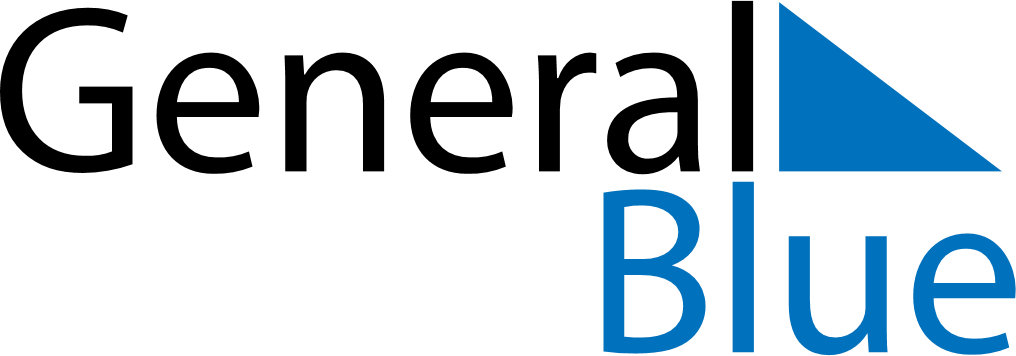 April 2024April 2024April 2024April 2024April 2024April 2024Mount Vernon, New York, United StatesMount Vernon, New York, United StatesMount Vernon, New York, United StatesMount Vernon, New York, United StatesMount Vernon, New York, United StatesMount Vernon, New York, United StatesSunday Monday Tuesday Wednesday Thursday Friday Saturday 1 2 3 4 5 6 Sunrise: 6:38 AM Sunset: 7:19 PM Daylight: 12 hours and 41 minutes. Sunrise: 6:36 AM Sunset: 7:20 PM Daylight: 12 hours and 43 minutes. Sunrise: 6:35 AM Sunset: 7:21 PM Daylight: 12 hours and 46 minutes. Sunrise: 6:33 AM Sunset: 7:22 PM Daylight: 12 hours and 49 minutes. Sunrise: 6:32 AM Sunset: 7:24 PM Daylight: 12 hours and 51 minutes. Sunrise: 6:30 AM Sunset: 7:25 PM Daylight: 12 hours and 54 minutes. 7 8 9 10 11 12 13 Sunrise: 6:28 AM Sunset: 7:26 PM Daylight: 12 hours and 57 minutes. Sunrise: 6:27 AM Sunset: 7:27 PM Daylight: 13 hours and 0 minutes. Sunrise: 6:25 AM Sunset: 7:28 PM Daylight: 13 hours and 2 minutes. Sunrise: 6:23 AM Sunset: 7:29 PM Daylight: 13 hours and 5 minutes. Sunrise: 6:22 AM Sunset: 7:30 PM Daylight: 13 hours and 7 minutes. Sunrise: 6:20 AM Sunset: 7:31 PM Daylight: 13 hours and 10 minutes. Sunrise: 6:19 AM Sunset: 7:32 PM Daylight: 13 hours and 13 minutes. 14 15 16 17 18 19 20 Sunrise: 6:17 AM Sunset: 7:33 PM Daylight: 13 hours and 15 minutes. Sunrise: 6:16 AM Sunset: 7:34 PM Daylight: 13 hours and 18 minutes. Sunrise: 6:14 AM Sunset: 7:35 PM Daylight: 13 hours and 21 minutes. Sunrise: 6:13 AM Sunset: 7:36 PM Daylight: 13 hours and 23 minutes. Sunrise: 6:11 AM Sunset: 7:37 PM Daylight: 13 hours and 26 minutes. Sunrise: 6:10 AM Sunset: 7:38 PM Daylight: 13 hours and 28 minutes. Sunrise: 6:08 AM Sunset: 7:39 PM Daylight: 13 hours and 31 minutes. 21 22 23 24 25 26 27 Sunrise: 6:07 AM Sunset: 7:40 PM Daylight: 13 hours and 33 minutes. Sunrise: 6:05 AM Sunset: 7:41 PM Daylight: 13 hours and 36 minutes. Sunrise: 6:04 AM Sunset: 7:43 PM Daylight: 13 hours and 38 minutes. Sunrise: 6:02 AM Sunset: 7:44 PM Daylight: 13 hours and 41 minutes. Sunrise: 6:01 AM Sunset: 7:45 PM Daylight: 13 hours and 43 minutes. Sunrise: 6:00 AM Sunset: 7:46 PM Daylight: 13 hours and 46 minutes. Sunrise: 5:58 AM Sunset: 7:47 PM Daylight: 13 hours and 48 minutes. 28 29 30 Sunrise: 5:57 AM Sunset: 7:48 PM Daylight: 13 hours and 50 minutes. Sunrise: 5:56 AM Sunset: 7:49 PM Daylight: 13 hours and 53 minutes. Sunrise: 5:54 AM Sunset: 7:50 PM Daylight: 13 hours and 55 minutes. 